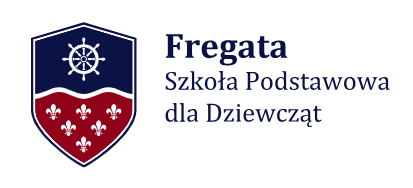 TURNIEJ DEBATY OKSFORDZKIEJKarta oceny debatyData:                                                                                                      Miejsce: Etap turnieju: Imię i nazwisko Jurora: Teza: Drużyny:Wynik końcowy: Kryteria oceny:Punkty indywidualne: Struktura wystąpienia – realizacja tematu wypowiedzi, poprawność rzeczowa, przejrzystość  i uporządkowanie wystąpieniaKomunikacja werbalna – perswazyjność (w tym elementy argumentacji), umiejętności retoryczne, dostosowanie języka i stylu wypowiedzi do sytuacjiKomunikacja niewerbalna – dykcja, modulacja głosu, mowa ciała, nieczytanie z kartki;Rola – wypełnienie roli mówcy, za niewypełnienie roli uznajemy sytuację, w której mówca większość czasu poświęcił na rzeczy nie związane bezpośrednio z jego rolą, np. we wstępie zaczyna rozwijać linię argumentacyjną swojej drużyny. Punkty drużynowe: Spójność drużyny – wzajemne uzupełnianie się przemówień; Linia argumentacyjna drużyny – waga i siła argumentów ważona na podstawie ich wartości logicznej, adekwatność wobec tezy, trafne przedstawienie swojego zdania, funkcjonalne posługiwanie się przykładami z życia i lektur szkolnych;Kontrargumentacja – umiejętność prowadzenia przez drużynę polemiki z argumentami przeciwników. PROPOZYCJAPUNKTY INDYWIDUALNE PUNKTY DRUŻYNOWESUMA PUNKTÓW (oceny indywidualne + oceny drużynowe):                       (0-27):_____OPOZYCJAPUNKTY INDYWIDUALNE PUNKTY DRUŻYNOWESUMA PUNKTÓW (oceny indywidualne + oceny drużynowe):                       (0-27):_____PROPOZYCJAOPOZYCJAMówca 1:Mówca 1:Mówca 2:Mówca 2:Mówca 3:Mówca 3:Mówca 4:Mówca 4:DRUŻYNALICZBA PUNKTÓWPropozycjaOpozycjaKategoriaMówca 1Mówca 2Mówca 3Mówca 4Struktura wystąpienia (0-3)Komunikacja werbalna(0-4)Komunikacja niewerbalna(0-4)Rola(0-2)Suma(0-13)Spójność drużyny (0-4)Linia argumentacyjna (0-5)Kontrargumentacja (0-5)KategoriaMówca 1Mówca 2Mówca 3Mówca 4Struktura wystąpienia (0-3)Komunikacja werbalna(0-4)Komunikacja niewerbalna(0-4)Rola(0-2)Suma(0-13)Spójność drużyny (0-4)Linia argumentacyjna (0-5)Kontrargumentacja (0-5)